Publicado en Madrid el 17/03/2020 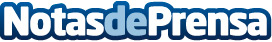 Opinno presenta su Manual y Protocolo sobre Trabajo DeslocalizadoLa incertidumbre ante el coronavirus multiplica exponencialmente el trabajo deslocalizadoDatos de contacto:María Guijarro622836702Nota de prensa publicada en: https://www.notasdeprensa.es/opinno-presenta-su-manual-y-protocolo-sobre Categorias: E-Commerce Recursos humanos http://www.notasdeprensa.es